Dear Valued Guest,Moody Gardens priority is always the safety of our guests and staff. As concerns have continued to grow in regard to COVID-19 (novel coronavirus) worldwide, we want to share the additional steps that are being taken at our property to provide a safe and hygienic environment for our community to enjoy, visit and work.  It is our intention to welcome guests to our venue as we continue to monitor the situation and follow stringent preventive measures set forth by the Center for Disease Control (CDC), World Health Organization (WHO), local authorities and our own practices to adhere to the highest standards of cleanliness at our attractions, hotel and golf course.  Additional measures that are currently in place include: Reinforced sanitation training for our staff to ensure the highest standards of cleaning are maintained.Clearly established cleaning and disinfection cycles for all areas.Increased frequency of cleaning and disinfecting of our facility throughout the day, every day.Prominent and easily accessible handwashing and sanitizer stations throughout the property. Quick response to spills, trash and other necessary clean-up needs.
As our leadership team continues to monitor this situation and communicate with our staff about prevention, we also share guidance that is provided by the CDC for preventive action we can all put into practice to help stop the spread of germs. Additional information is also available about coronavirus at cdc.gov. We value each of our guests who come to visit Moody Gardens. We wish you well and look forward to seeing you soon.Sincerely,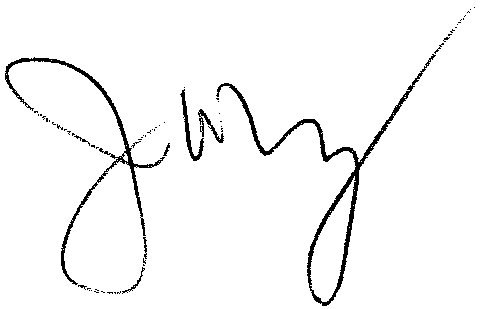 John ZendtPresident/CEO Moody Gardens 